Publicado en 48001 el 13/11/2012 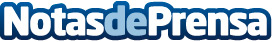 Dixio en la tableta infantil de Imaginarium, SuperPaquitoImaginarium, empresa especializada en juguetes educativos, también apuesta por Dixio y lo pone al alcance de los más pequeños a través de su tableta SuperPaquito y PaquitoLand, el portal de contenidos digitales infantiles.Datos de contacto:Semantix Group S.L.+34 93 477 45 93Nota de prensa publicada en: https://www.notasdeprensa.es/dixio-en-la-tableta-infantil-de-imaginarium-superpaquito-0 Categorias: Educación Literatura Hardware E-Commerce Software Dispositivos móviles http://www.notasdeprensa.es